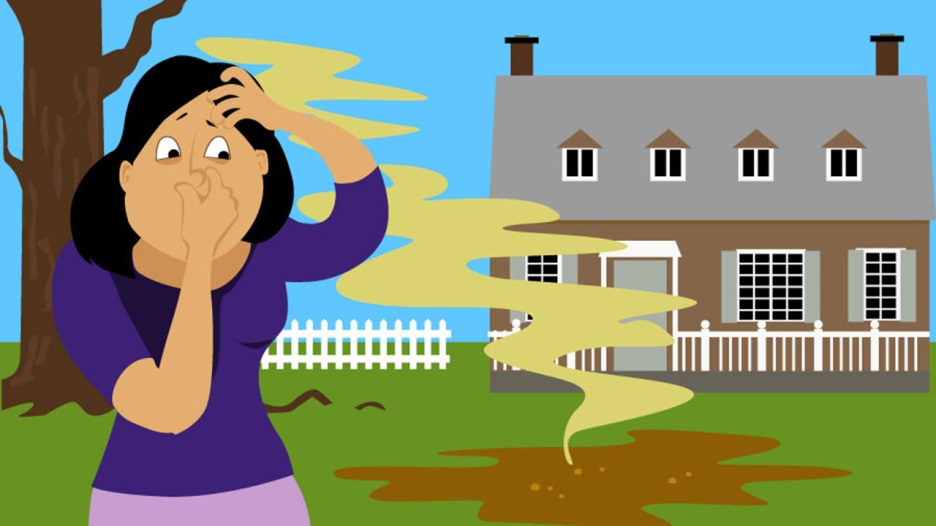 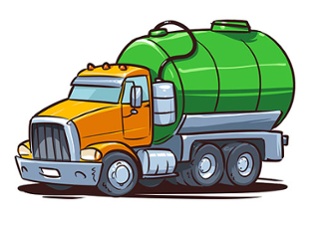 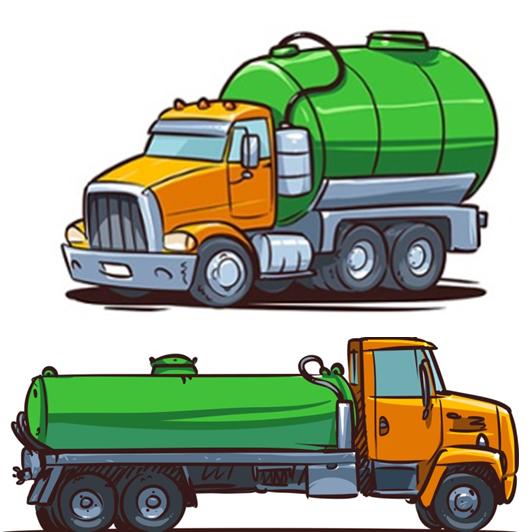 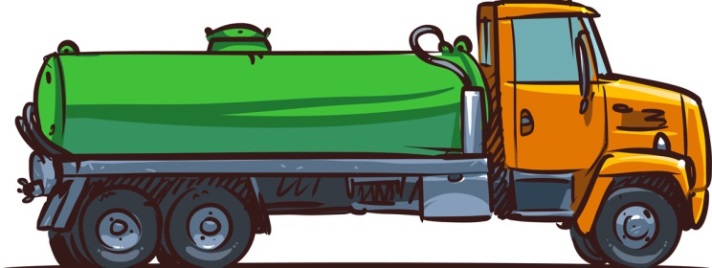 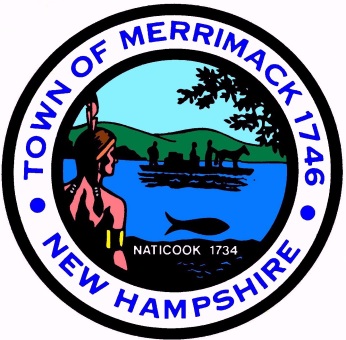 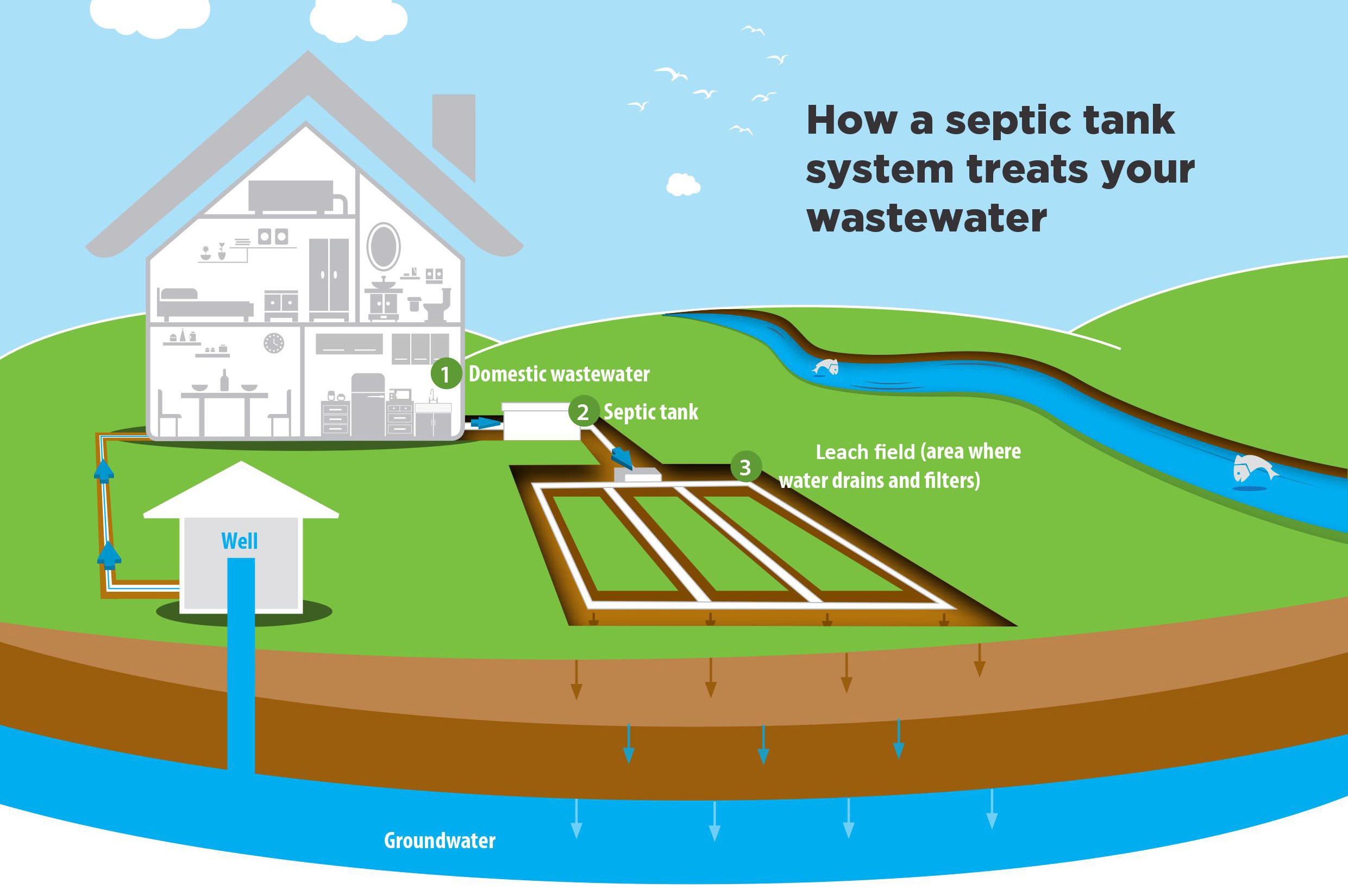 .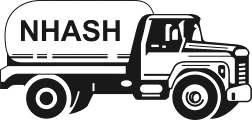 source: unl.edu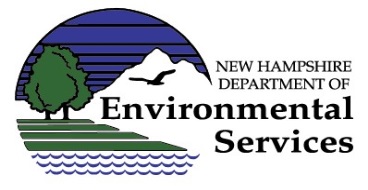 